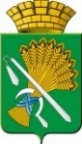 ГЛАВА КАМЫШЛОВСКОГО ГОРОДСКОГО ОКРУГАП О С Т А Н О В Л Е Н И Еот  01.02.2016 года    № 109г. КамышловО проведении мероприятий по профилактике гриппа на территории Камышловского городского округаНа основании Решения штаба по координации взаимодействия служб и ведомств при проведении мероприятий по профилактике гриппа на территории Камышловского городского округа от 01.02.2016 года,ПОСТАНОВЛЯЮ:1. Объявить с 02.02.2016 года на территории Камышловского городского округа эпидемический период по гриппу и ввести в действие карантинные мероприятия, 2. Председателю Комитета по образованию, культуре, спорту и делам молодежи администрации Камышловского городского округа Соболевой А.А.:2.1. Временно с 02.02.2016 г. по 08.02.2016 г. приостанавливать учебный процесс в общеобразовательных школах и учреждениях дополнительного образования Камышловского городского округа. Информацию о приостановлении учебного процесса сообщать в ФГУЗ «Центр гигиены и эпидемиологии»;2.2. Организовать в дошкольных, общеобразовательных школах и учреждениях дополнительного образования Камышловского городского округа проведение дополнительных противоэпидемических мероприятий:2.2.1. ввести ограничения на проведение массовых мероприятий в закрытых помещениях;2.2.2. отстранять от работы, учёбы лиц с признаками ОРВИ; 2.2.3. проводить ежедневный анализ посещаемости детей, временно приостанавливать учебный процесс в классе (группе) на 7 дней при отсутствии по причине заболеваемости ОРВИ 20-25% детей. 2.2.4. обеспечить оптимальный температурный режим в классах (группах), режим кварцевания и проветривания, дезинфекционный режим.2.2.5. обеспечить проведение неспецифической профилактики ОРВИ лекарственными препаратами  и традиционными средствами среди детей в организованных коллективах;2.2.6. создать условия для соблюдения правил личной гигиены детей в местах общего пользования; 3. Главному врачу ГБУЗ СО «Камышловская ЦРБ» Закачуриной И.В.:3.1. обеспечить достаточный запас медикаментов, оборудования, имущества, дезинфекционных средств, средств индивидуальной защитой (в соответствии с МР 3.1.2.0004-10);3.2. предусмотреть возможность развёртывания дополнительных коек в стационаре для лечения больных гриппом и ОРВИ, привлечения дополнительного количества медперсонала, санитарного транспорта для оказания помощи больным на дому с учётом массовости заболеваний;3.3. прекратить приём детей в кабинете здорового ребёнка;3.4. обеспечить противоэпидемический режим в ЛПУ;3.5. проводить лабораторное обследование больных с ОРВИ, гриппом, пневмонией в соответствии с рекомендациями Министерства здравоохранения Свердловской области;3.6. ограничить посещения родственников к больным в отделениях ГБУЗ СО «Камышловская ЦРБ»3.7. активизировать санпросвет работу среди населения в средствах массовой информации о мерах личной и общественной профилактики гриппа и ОРВИ.4. Заведующей МУП «Центральная районная аптека №124» Камышловского городского округа Шуровой Т.А. обеспечить необходимые запасы противовирусных препаратов, жаропонижающих препаратов и масок.5. Руководителям юридических лиц и индивидуальным предпринимателям независимо от организационно-правовой формы собственности:5.1. обеспечить в учреждениях оптимальный температурный режим5.2. обеспечить надлежащие условия работы на открытом воздухе в зимний период (помещения для обогревания, приёма пищи и соблюдения личной гигиены)6. Руководителя, предприятий торговли и общественного питания, бытового обслуживания, ИП Лепихин В.А. («Автолюкс») :           6.1. обеспечить сотрудников лицевыми масками для соблюдения масочного режима;6.2. на транспорте и в помещениях проводить влажную уборку с дезинфицирующими растворами и проветривание.7. Заместителю главы Камышловского городского округа по социальным вопросам Половникову А.В. проводить заседания оперативного штаба по профилактике гриппа и ОРВИ не реже 1 раза в неделю.8. Опубликовать настоящее постановление в газете «Камышловские известия» и на сайте Камышловского городского округа.9. Контроль за исполнением настоящего постановления возложить на заместителя главы администрации Камышловского городского округа Половникова А.В.Глава Камышловского городского округа                                            М.Н.Чухарев